Sie sind Redakteur der Mekka News. Es gibt zahlreiche Gerüchte über das Ende des Propheten Isa. Manche sagen er wurde gekreuzigt, andere bestreiten dies. Die muslimische Forscherin Rabbea Ögur hat sich intensiv mit diesen Fragen beschäftigt und die passenden Stellen in Koran und Bibel gelesen.  Führen Sie ein Interview mit Frau Ögur. Stellen Sie mindestens vier Fragen zu der Geschichte. In den kleinen Kasten können Sie einen Kommentar schreiben.M6iMekka News zum Tod JesuUE „Jesus in Bibel und Koran“ | BBS | K. AugstMekka Newsdas Neueste aus dem Nahen OstenMekka Newsdas Neueste aus dem Nahen OstenWas geschah wirklich mit Isa? Ein Interview mit Frau Ögur: __________________________________________________________________________________________________________________________________________________________________________________________________________________________________________________________________________________________________________________________________________________________________________________________________________________________________________________________________________________________________________________________________________________________________________________________________________________________________________________________________________Ist der Prophet 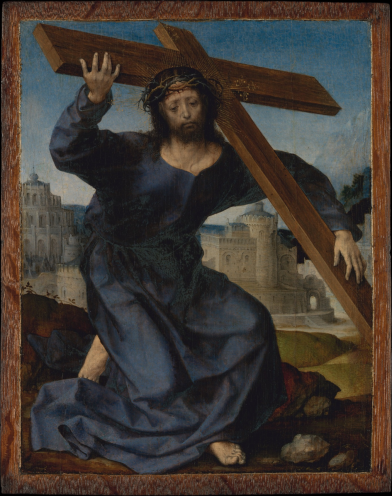 am Kreuzgestorben? Was geschah wirklich mit Isa? Ein Interview mit Frau Ögur: __________________________________________________________________________________________________________________________________________________________________________________________________________________________________________________________________________________________________________________________________________________________________________________________________________________________________________________________________________________________________________________________________________________________________________________________________________________________________________________________________________KOMMENTAR: 